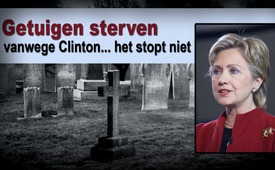 Getuigen sterven  vanwege Clinton .. het stopt niet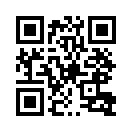 De vroegere regeringsvertegenwoordiger van Haïti, Klaus Eberwein, zou zelfmoord hebben gepleegd op 11 juli dit jaar in een hotel in Miami. Dat gebeurde één week voordat Eberwein zou getuigen voor een onderzoekcommissie van de regering van Haïti. De 50-jarige was kerngezond en had zich er reeds lang op verheugd om eindelijk te kunnen getuigen tegen de Clinton-stichting.De vroegere regeringsvertegenwoordiger van Haïti, Klaus Eberwein, zou zelfmoord hebben gepleegd op 11 juli dit jaar in een hotel in Miami. Dat gebeurde één week voordat Eberwein zou getuigen voor een onderzoekcommissie van de regering van Haïti. De 50-jarige was kerngezond en had zich er reeds lang op verheugd om eindelijk te kunnen getuigen tegen de Clinton-stichting. Volgens zijn verklaringen zijn van de zes miljard dollar aan giften, die waren binnengekomen bij de Clinton-stichting voor de slachtoffers van de aardbeving in Haïti, slechts 0,6 procent aangekomen bij de slachtoffers. Waarom zou Eberwein zo kort voor deze gelegenheid zelfmoord plegen?

Dit herinnert aan een serie sterfgevallen van juni tot augustus in 2016 toen Hillary Clinton in de verkiezingsstrijd was voor het presidentschap. Zes mannen, die  insiderinformatie openbaar maakten over criminele geldzaken of manipulaties van de presidentschaps- voorverkiezingen ten gunste van Hillary Clinton, kwamen verrassend om het leven binnen slechts 6 weken.
Kla.tv berichtte daarover. (www.kla.tv/9267)
Het eerste sterfgeval vond plaats in juni 2016 met John Ashe. John Ashe, vroegere president van de algemene vergadering van de Verenigde Naties, had als getuige een verklaring moeten afleggen over illegale geldtransfers, waarin ook Bill en Hillary Clinton schenen te zijn verwikkeld. Maar een week ervoor, op 22 juni stierf hij zogezegd aan een hartinfarct. Politiebeambten van zijn woonplaats in de buurt van New York betwistten nadien deze bewering en gaven een andere versie nl. dat hij  bij de fitnesstraining zijn strottenhoofd had vermorzeld en zo op een gewelddadige manier aan zijn einde kwam. Maar deze werden niet definitief opgehelderd. 
Staat de dubieuze dood van John Ashe, evenals tientallen soortgelijke gevallen, in  samenhang met een geplande getuigenisverklaring tegen het echtpaar Clinton? Ieder sterfgeval in de omgeving van de Clintons, met een getuigenis tegen hen,  heeft een grondig onderzoek nodig!door kg/gapBronnen:https://deutsch.rt.com/meinung/54457-schon-wieder-clinton-leiche/Dit zou u ook kunnen interesseren:#Moedige_Getuigen - getuigen - www.kla.tv/Moedige_GetuigenKla.TV – Het andere nieuws ... vrij – onafhankelijk – ongecensureerd ...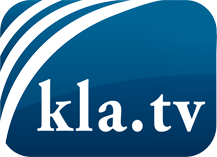 wat de media niet zouden moeten verzwijgen ...zelden gehoord van het volk, voor het volk ...nieuwsupdate elke 3 dagen vanaf 19:45 uur op www.kla.tv/nlHet is de moeite waard om het bij te houden!Gratis abonnement nieuwsbrief 2-wekelijks per E-Mail
verkrijgt u op: www.kla.tv/abo-nlKennisgeving:Tegenstemmen worden helaas steeds weer gecensureerd en onderdrukt. Zolang wij niet volgens de belangen en ideologieën van de kartelmedia journalistiek bedrijven, moeten wij er elk moment op bedacht zijn, dat er voorwendselen zullen worden gezocht om Kla.TV te blokkeren of te benadelen.Verbindt u daarom vandaag nog internetonafhankelijk met het netwerk!
Klickt u hier: www.kla.tv/vernetzung&lang=nlLicence:    Creative Commons-Licentie met naamgeving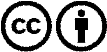 Verspreiding en herbewerking is met naamgeving gewenst! Het materiaal mag echter niet uit de context gehaald gepresenteerd worden.
Met openbaar geld (GEZ, ...) gefinancierde instituties is het gebruik hiervan zonder overleg verboden.Schendingen kunnen strafrechtelijk vervolgd worden.